Ime Priimek (avtor 1), Institucija Ime Priimek (avtor 2) Institucija Naslov člankaNaslov poglavja (Teoretična izhodišča)Besedilo … Uvodoma predstavite proučevani problem, utemeljite predmet poučevanja. Predstavite temeljne pojme in vsebino, ki jih v delu proučujete ter na sintetično-analitičen način obravnavate teoretična spoznanja. Poglavja in podpoglavja poimenujemo s konkretnimi tematskimi naslovi. V kolikor gre za predstavitev rezultatov raziskave, so naslednja poglavja v prispevku oblikovana v skladu s shemo IMRD (naslovi v oklepajih). Če gre za pregledni članek, naslove ustrezno tematsko oblikujete.Literaturo navajajte po APA sistemu. Natančnejša navodila najdete na spletni strani fakultete: https://fzv.uni-nm.si/uploads/fzv/public/document/54-navodila_za_pisanje_pisnih_izdelkov_4_7_2019_sl.pdf.Naslov 2Besedilo … Vsako poglavje lahko strukturirate v obliki podpoglavij.V kolikor navajate naštevanje v alinejah, uporabite naslednjo obliko:V kolikor navajate naštevanje v alinejah, uporabite naslednjo obliko:označevanje 1,označevanje 2,označevanje 3. V zadnjem odstavku uvodnega poglavja opišemo osnovni namen raziskave, kaj želimo proučevati. Cilji morajo biti jasno določeni in natančno opredeljeni, da jih je mogoče meriti in preveriti. Pišemo jih v nedoločniku, npr: proučiti...., ugotoviti navade..... Zaželeno je, da izpostavite glavno raziskovalno vprašanje oz. hipotezo, ki bo usmerjalo raziskavo in vodilo k razrešitvi določenega raziskovalnega problema.Naslov poglavja (Metode)Besedilo … Priporočljivo je, da pri prispevkih, urejenih po IMRD, poglavje uredite v naslednjih podpoglavjih.Metode in tehnike zbiranja podatkovBesedilo … Opis instrumentaBesedilo …Opis vzorcaBesedilo …Opis zbiranja in obdelave podatkovBesedilo …Naslov poglavja (Rezultati)Besedilo … Predstavimo podrobno analizo podatkov, njihovo primerjanje in povezovanje, s čimer ustvarimo čim bolj celovito podobo o proučevanjem raziskovalnem problemu. V kolikor je primerno, rezultate prikažemo s slikami, tabelami, grafi. Na slike, tabele in grafe se sklicujemo v besedilu. V prispevek jih umestimo na primerno mesto za njihovo prvo navedbo.Slika 1: Oznaka slike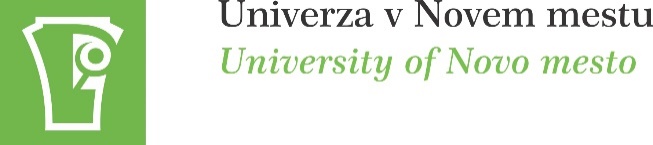 Primer št. 1: Vir: Lastni vir, leto. Primer št. 2: Vir: Ivanko, Š. (1998). Poslovanje podjetja. Novo mesto: VŠUP, str. 220.Primer št. 3: Vir: Anketa, leto. Tabela 1: Oznaka tabelePrimer št. 1: Vir: Lastni vir, leto. Primer št. 2: Vir: Starc, J. (2019). Temelji menedžmenta. Novo mesto: Univerza v Novem mestu Fakulteta za ekonomijo in informatiko, str. 220.Primer št. 3: Vir: Anketa, leto. Naslov poglavja (Razprava) Besedilo … Predstavimo, ali smo dosegli namen, odgovore na raziskovalna vprašanja kritično vrednotimo in vzročno razlagamo. V interpretaciji z raziskavo pridobljene podate in rezultate primerjamo z izhodiščnimi spoznanji, ki smo jih opisali v teoretičnem delu. Naša spoznanja primerjamo s sorodnimi raziskavami. Pri navajanju zbranih podatkov upoštevamo etična načela raziskovalnega dela. Podatke prikažemo objektivno. Dodamo še lastne opredelitve, mnenja, stališča. Pazimo, da ne postavljamo neustreznih zaključkov ali da ne posplošujemo na osnovi nereprezentativnega vzorca. Pomemben del razprave so omejitve raziskave in doprinos za prasko ter priložnosti za nadaljnje raziskovalno delo.Primeri za citiranje in povzemanje literature med tekstom:Če citiramo ali povzemamo enega avtorja, pišemo (Možina, 2013, str. 218) ali Možina (2013, str. 218).Če citiramo ali povzemamo dva avtorja, pišemo (Možina in Tavčar, 2020, str. 50).Če citiramo ali povzemamo tri in več avtorjev, potem pišemo (Kavčič in sod., 2019, str. 11) ali (Kavčič idr., 2019, str. 11).Če citiramo ali povzemamo sekundarni vir, pišemo: Wellendorf (1973, v: Lavrnja, 2006, str. 17).Če citiramo ali povzemamo vir iz spletne strani, pišemo (http://www.delavska- participacija.com/clanki/vlogakadrovsluzb.doc).Če citiramo ali povzemamo več objavljenih del istega avtorja v istem letu, potem posamezno delo označimo še s črkami a, b, c po navedbi letnice (Jurina, 1990a, str. 2).LITERATURAPrimeri navajanja literature in virov:knjigo:knjigo (en avtor):Miller, A. (1992). Gospodarska drama. Ljubljana: Fungus.knjigo (dva avtorja):Maslach, C. in Leiter, M. P. (2002). Resnica o izgorevanju na delovnem mestu. Ljubljana: Educy d. o. o.knjigo (šest avtorjev in več):Bernik, M. idr. (2000). Management v tranzicijskih procesih. Kranj: Moderna organizacija. prispevek iz zbornika:Gričar, J. (1994). Informacijska tehnologija. V S. Možina (ur.), Management (str. 706–741). Radovljica: Didakta. članek iz revije:Špoljar, K. (1993). Novi pristopi. Podjetnik, 3 (1–2), 13–20.navajanje uradnih dokumentov:Zakon o visokem šolstvu (2006). Uradni list Republike Slovenije, št. 119.anonimne  monografske dokumente:Enciklopedija Slovenije (1988). Zv. 2. Ljubljana: Mladinska knjiga.članek iz spletnih strani: Toy, L. W. in Macera, L. (2011). Evidence-based review of silver dressing use on chronic wounds. Journal of the American Academy of Nurse Practitioners, 23, 183–192. Pridobljeno s http://web.ebscohost.com/ehost/pdfviewer/pdfviewer?sid=c01986be-3d23-465a-92cf-8e4038b146fc%40sessionmgr4004&vid=23&hid=4107.KLJUČNE BESEDE: beseda 1, beseda 2 …POVZETEK – Vstavite povzetek, ki ste ga oddali pri prijavi na konferenco.KEYWORDS: word 1, word 2 …ABSTRACT – Abstract text …Glava 1Glava 2Glava 3Glava 4besedilobesedilobesedilobesedilo